DSWD DROMIC Terminal Report on Tropical Depression “SAMUEL”22 January 2019, 4PMSituation OverviewStatus of Affected Families / PersonsA total of 33,573 families or 124,266 persons were affected in 296 barangays, 32 cities/municipalities, and 7 provinces in Regions V and VIII (see Table 1).Table 1. Affected Areas and Number of Affected Families / PersonsSources: LGUs through the C/MSWD and C/MDRRMOStatus of Displaced and Served Families / Persons (see Table 2)Table 2. Number of Served Families / Persons Inside and Outside ECsSources: LGUs through the C/MSWD and C/MDRRMODamaged Houses There are 2,746 damaged houses reported in Regions VIII; of which, 135 houses are totally damaged and 2,611 houses are partially damaged (see Table 3).Table 3. Number of Damaged HousesSources: LGUs through the C/MSWD and C/MDRRMOSummary of Assistance Provided (see Table 4)Table 4. Cost of Assistance Provided to Affected Families / PersonsSources: LGUs through the C/MSWD and C/MDRRMO, and DSWD-Field OfficeSituational ReportsDSWD-FO VDSWD-FO VIII*****The Disaster Response Operations Monitoring and Information Center (DROMIC) of the DSWD-DRMB continues to closely coordinate with DSWD-FO NCR for significant disaster response updates and assistance provided.JAN ERWIN ANDREW I. ONTANILLASReleasing OfficerREGION / PROVINCE / MUNICIPALITY REGION / PROVINCE / MUNICIPALITY  NUMBER OF AFFECTED  NUMBER OF AFFECTED  NUMBER OF AFFECTED  NUMBER OF AFFECTED  NUMBER OF AFFECTED REGION / PROVINCE / MUNICIPALITY REGION / PROVINCE / MUNICIPALITY  NUMBER OF AFFECTED  NUMBER OF AFFECTED  NUMBER OF AFFECTED  NUMBER OF AFFECTED  NUMBER OF AFFECTED REGION / PROVINCE / MUNICIPALITY REGION / PROVINCE / MUNICIPALITY  Barangays  Cities / Municipalities  Provinces  Families  Persons REGION / PROVINCE / MUNICIPALITY REGION / PROVINCE / MUNICIPALITY  Barangays  Cities / Municipalities  Provinces  Families  Persons GRAND TOTALGRAND TOTAL                      296                         32                           7            33,573          124,266 REGION VREGION V                          5                           1                           1                   77                 281 MasbateMasbate                          5                           2                   77                 281 Baleno                         2                  23                  97 Pio V. Corpuz (Limbuhan)                         3                  54                184 REGION VIIIREGION VIII                      291                         31                           6            33,496          123,985 BiliranBiliran                        10                           1                 307              1,199 Kawayan                       10                307             1,199 Eastern SamarEastern Samar                      163                         11            20,915            67,899 Arteche                          9              1,235              4,438 Dolores                       46             8,211           13,506 Jipapad                       13             2,489           13,500 Oras                       42             4,488           17,952 San Julian                         2                  52                234 San Policarpo                         3                472             1,808 Sulat                         1                    6                  28 Taft                         2                  10                  45 Guiuan                       29             1,636             6,540 Hernani                       13             2,295             9,766 Llorente                         3                  21                  82 LeyteLeyte                          5                           3                           -                 119                 364 Tacloban City (capital)                         2                  13                  52 Dulag                         1                    5                  22 La Paz                         2                101                290 Northern SamarNorthern Samar                      108                         12            11,955            53,704 Catarman (capital)                         4                  14                  73 Lope de Vega                         2                  79                316 San Isidro                         1                  19                  76 Catubig                       47             7,625           35,621 Gamay                         1                  17                  68 Laoang                       18             2,690           10,760 Lapinig                         4                171                701 Las Navas                         4                  89                365 Mapanas                         7                267             1,048 Palapag                         4                  77                292 Pambujan                         8                720             3,715 San Roque                         8                187                669 Western SamarWestern Samar                          2                           1                 133                 584 Pinabacdao                         2                133                584 Southern LeyteSouthern Leyte                          3                           3                   67                 235 Tomas Oppus                         1                  25                  70 Libagon                         1                  10                  45 Saint Bernard                         1                  32                120 REGION / PROVINCE / MUNICIPALITY REGION / PROVINCE / MUNICIPALITY  NUMBER OF EVACUATION CENTERS (ECs)  NUMBER OF EVACUATION CENTERS (ECs)  INSIDE ECs  INSIDE ECs  INSIDE ECs  INSIDE ECs  INSIDE ECs Returned Home  INSIDE ECs Returned Home  OUTSIDE ECs  OUTSIDE ECs  OUTSIDE ECs  OUTSIDE ECs  OUTSIDE ECs Returned Home  OUTSIDE ECs Returned Home  TOTAL SERVED  TOTAL SERVED  TOTAL SERVED  TOTAL SERVED REGION / PROVINCE / MUNICIPALITY REGION / PROVINCE / MUNICIPALITY  NUMBER OF EVACUATION CENTERS (ECs)  NUMBER OF EVACUATION CENTERS (ECs)  INSIDE ECs  INSIDE ECs  INSIDE ECs  INSIDE ECs  INSIDE ECs Returned Home  INSIDE ECs Returned Home  OUTSIDE ECs  OUTSIDE ECs  OUTSIDE ECs  OUTSIDE ECs  OUTSIDE ECs Returned Home  OUTSIDE ECs Returned Home  Families  Families  Persons  Persons REGION / PROVINCE / MUNICIPALITY REGION / PROVINCE / MUNICIPALITY  NUMBER OF EVACUATION CENTERS (ECs)  NUMBER OF EVACUATION CENTERS (ECs)  Families  Families  Persons  Persons  Families  Persons  Families  Families  Persons  Persons  Families  Persons  Total Families  Total Families  Total Persons  Total Persons REGION / PROVINCE / MUNICIPALITY REGION / PROVINCE / MUNICIPALITY  CUM  NOW  CUM  NOW  CUM  NOW  Families  Persons  CUM  NOW  CUM  NOW  Families  Persons  CUM  NOW  CUM  NOW GRAND TOTALGRAND TOTAL              79                    -         2,695                 -       11,442                 -         2,695       11,442         1,965                 -            9,782                    -            1,965            9,782         4,660                 -          21,224                    - REGION VREGION V                4                    -              67                 -            258                 -              67            258              10                 -                 23                    -                 10                 23              77                 -               281                    - MasbateMasbate                4                    -              67                 -            258                 -              67            258              10                 -                 23                    -                 10                 23              77                 -               281                    - Baleno               1                   -             23                -             97                -             23             97                -                -                   -                   -                   -                   -             23                -                97                   - Pio V. Corpuz (Limbuhan)               3                   -             44                -           161                -             44           161             10                -                23                   -                10                23             54                -              184                   - REGION VIIIREGION VIII              75                    -         2,628                 -       11,184                 -         2,628       11,184         1,955                 -            9,759                    -            1,955            9,759         4,583                 -          20,943                    - Eastern SamarEastern Samar              27                    -         1,118                 -         4,364                 -         1,118         4,364         1,774                 -            8,871                    -            1,774            8,871         2,892                 -          13,235                    - Arteche                6                    -            131                 -            535                 -            131            535              98                 -               586                    -                 98               586            229                 -            1,121                    - Jipapad               9                   -           527                -        1,600                -           527        1,600                -                -                   -                   -                   -                   -           527                -           1,600                   - San Julian               1                   -             52                -           234                -             52           234                -                -                   -                   -                   -                   -             52                -              234                   - Sulat               1                   -               6                -             28                -               6             28                -                -                   -                   -                   -                   -               6                -                28                   - Hernani               9                   -           381                -        1,885                -           381        1,885        1,673                -           8,273                   -           1,673           8,273        2,054                -         10,158                   - Llorente               1                   -             21                -             82                -             21             82                -                -                   -                   -                   -                   -             21                -                82                   - LeyteLeyte                5                    -            119                 -            364                 -            119            364                 -                 -                    -                    -                    -                    -            119                 -               364                    - Tacloban City (capital)               2                   -             13                -             52                -             13             52                -                -                   -                   -                   -                   -             13                -                52                   - Dulag               1                   -               5                -             22                -               5             22                -                -                   -                   -                   -                   -               5                -                22                   - La Paz               2                   -           101                -           290                -           101           290                -                -                   -                   -                   -                   -           101                -              290                   - Northern SamarNorthern Samar              36                    -         1,200                 -         5,665                 -         1,200         5,665                 -                 -                    -                    -                    -                    -         1,200                 -            5,665                    - Catubig               4                   -             23                -           114                -             23           114                -                -                   -                   -                   -                   -             23                -              114                   - Lapinig               6                   -           171                -           701                -           171           701                -                -                   -                   -                   -                   -           171                -              701                   - Las Navas               4                   -             19                -             87                -             19             87                -                -                   -                   -                   -                   -             19                -                87                   - Mapanas               4                   -           267                -        1,048                -           267        1,048                -                -                   -                   -                   -                   -           267                -           1,048                   - Pambujan             18                   -           720                -        3,715                -           720        3,715                -                -                   -                   -                   -                   -           720                -           3,715                   - Western SamarWestern Samar                4                    -            133                 -            584                 -            133            584                 -                 -                    -                    -                    -                    -            133                 -               584                    - Pinabacdao               4                   -           133                -           584                -           133           584                -                -                   -                   -                   -                   -           133                -              584                   - Southern LeyteSouthern Leyte                3                    -              58                 -            207                 -              58            207                9                 -                 28                    -                   9                 28              67                 -               235                    - Tomas Oppus               1                   -             16                -             42                -             16             42               9                -                28                   -                  9                28             25                -                70                   - Libagon               1                   -             10                -             45                -             10             45                -                -                   -                   -                   -                   -             10                -                45                   - Saint Bernard               1                   -             32                -           120                -             32           120                -                -                   -                   -                   -                   -             32                -              120                   - REGION / PROVINCE / MUNICIPALITY REGION / PROVINCE / MUNICIPALITY   NO. OF DAMAGED HOUSES   NO. OF DAMAGED HOUSES   NO. OF DAMAGED HOUSES REGION / PROVINCE / MUNICIPALITY REGION / PROVINCE / MUNICIPALITY  Total  Totally  Partially GRAND TOTALGRAND TOTAL     2,746             135              2,611 REGION VIIIREGION VIII     2,746             135              2,611 Eastern SamarEastern Samar     2,722             128              2,594 Arteche     1,130               10              1,120 Dolores            3                 -                    3 Jipapad     1,586            116             1,470 Taft            3                2                    1 Northern SamarNorthern Samar          24                 7                   17 Catubig            7                3                    4 Lapinig          13                 -                  13 Las Navas            4                4                     - REGION / PROVINCE / MUNICIPALITY REGION / PROVINCE / MUNICIPALITY  TOTAL COST OF ASSISTANCE  TOTAL COST OF ASSISTANCE  TOTAL COST OF ASSISTANCE  TOTAL COST OF ASSISTANCE  TOTAL COST OF ASSISTANCE REGION / PROVINCE / MUNICIPALITY REGION / PROVINCE / MUNICIPALITY  DSWD  LGU  NGOs  OTHERS  GRAND TOTAL GRAND TOTALGRAND TOTAL    2,967,135.00     3,941,681.00              -                         -        6,908,816.00 REGION VREGION V                     -            15,120.00              -                         -             15,120.00 MasbateMasbate                     -            15,120.00              -                         -             15,120.00 Pio V. Corpuz (Limbuhan)                     -            15,120.00             -                        -            15,120.00 REGION VIIIREGION VIII    2,967,135.00     3,926,561.00              -                         -        6,893,696.00 BiliranBiliran                     -            76,750.00              -                         -             76,750.00 Kawayan                     -            76,750.00             -                        -            76,750.00 Eastern SamarEastern Samar    2,947,405.00        620,715.00              -                         -        3,568,120.00 Arteche       444,600.00        542,130.00              -                         -           986,730.00 Jipapad   1,782,805.00                      -               -                        -       1,782,805.00 Oras      720,000.00          47,400.00             -                        -          767,400.00 San Julian                     -              6,270.00             -                        -              6,270.00 Hernani                     -            16,000.00             -                        -            16,000.00 Llorente                     -              8,915.00             -                        -              8,915.00 LeyteLeyte                     -            23,400.00              -                         -             23,400.00 Tacloban City (capital)                     -            23,400.00             -                        -            23,400.00 Northern SamarNorthern Samar                     -       3,155,816.00              -                         -        3,155,816.00 Catubig                     -       3,060,000.00             -                        -       3,060,000.00 Mapanas                     -            95,816.00             -                        -            95,816.00 Western SamarWestern Samar                     -            47,880.00              -                         -             47,880.00 Pinabacdao                     -            47,880.00             -                        -            47,880.00 Southern LeyteSouthern Leyte         19,730.00            2,000.00              -                         -             21,730.00 Tomas Oppus        19,730.00            2,000.00             -                        -            21,730.00 DATESITUATIONS / ACTIONS UNDERTAKENDecember 20, 2018DSWD-FO VIII submitted their terminal report.DATESITUATIONS / ACTIONS UNDERTAKENJanuary 22, 2019DSWD-FO VIII submitted their terminal report.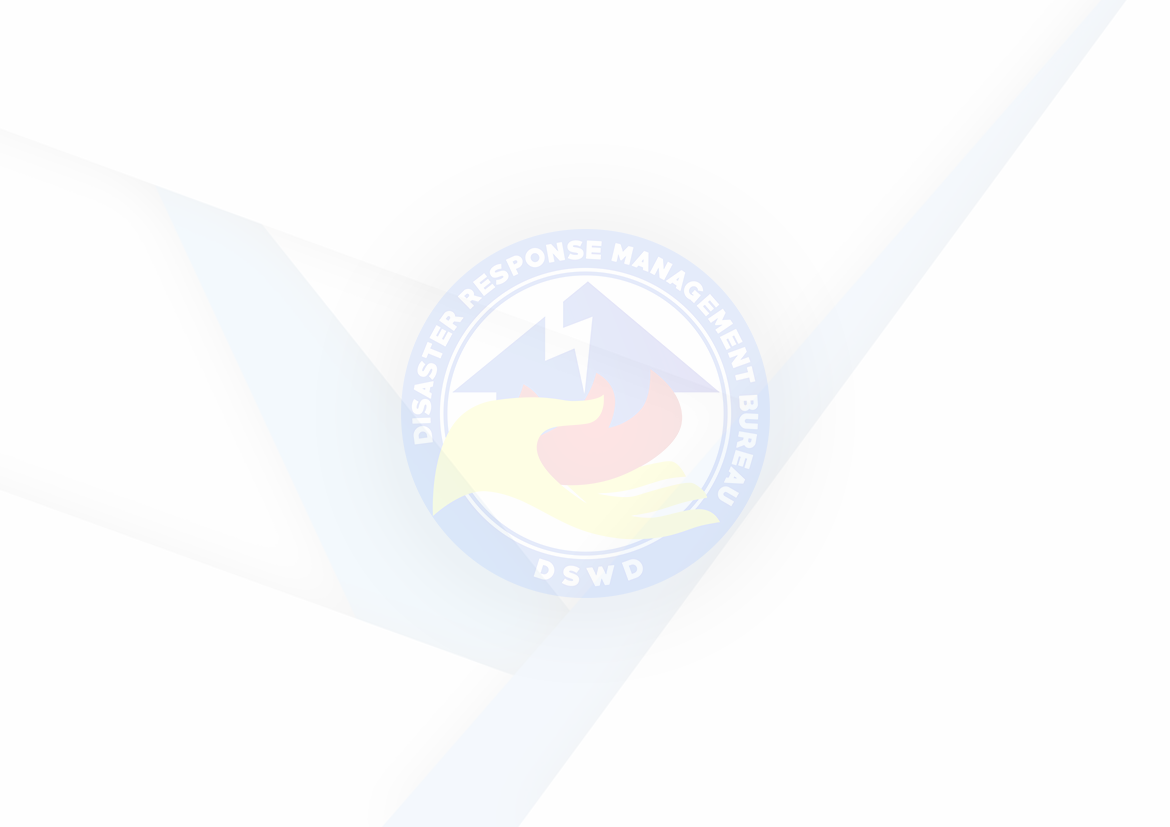 